INDICAÇÃO Nº 4231/2017Sugere ao Poder Executivo Municipal que proceda a roçagem, limpeza em área publica ao redor da UBS em construção localizada entre as  Ruas Alagoas x Rua Arthur Amaral x Rua Brasília X Rua João benedito de Oliveira no Bairro Vila Grego II.  Excelentíssimo Senhor Prefeito Municipal, Nos termos do Art. 108 do Regimento Interno desta Casa de Leis, dirijo-me a Vossa Excelência para sugerir ao setor competente que proceda a roçagem, limpeza em área publica ao redor da UBS em construção localizada entre as  Ruas Alagoas x Rua Arthur Amaral x Rua Brasília X Rua João benedito de Oliveira no Bairro Vila Grego II, nesta cidade.Justificativa:Fomos procurados por moradores do local solicitando essa providência, pois da forma que se encontra está causando transtornos, insegurança, além de acumulo de entulho bem como o aparecimento de animais peçonhentos devido ao mato estar muito alto.Plenário “Dr. Tancredo Neves”, em 02 de Maio de 2017.Cláudio Peressim- Vereador -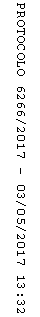 